ОТЧЕТ О РЕЗУЛЬТАТАХ САМООБСЛЕДОВАНИЯза 2016-2017 учебный год МБОУ ДО ЦДТ № 41.Общие сведения об учрежденииПолное наименование:  муниципальное бюджетное  образовательное учреждение дополнительного образования «Центр детского творчества № 4» (МБОУ ДО ЦДТ № 4)Юридический и фактический адрес.  660028 г. Место нахождения Учреждения (фактический адрес совпадает с юридическим адресом):  660028, Россия, Красноярский край, город Красноярск, ул. Мечникова, д. 26, пом. 57,   тел. 2-43-67-03Адреса мест осуществления образовательной деятельности.   г.  Красноярск,  ул.  Мечникова, 26; ул. Красной Армии,19.  Учреждение имеет 2   структурных подразделения: «Загородный стационарный  детский оздоровительный лагерь  «Юность», по адресу: Красноярский край,   Емельяновский район; спортивный клуб «Атлант»  ул. Железнодорожников 10 «А», пом. 211.Aдрес  электронной почты: Е-mail: cdt4@ mail.ru;факс: 298-58-00; сайт:www.cdt4.ruУчредитель: муниципальное образование город КрасноярскЛицензия:  на  осуществление образовательной   деятельности  № 7724-л  от  25.11.2014г. серия 24Л01 № 0000874  бессрочно. Свидетельство:  о  государственной  аккредитации:  АА  163775 регистрационный  № 717  от  03 февраля  2009 г. (Высшая категория)   Директор МБОУ ДО ЦДТ № 4 - Любовь Николаевна Тарасенко  «Отличник народного просвещения», «Заслуженный  педагог  Красноярского  края», Лауреат премии Главы города в области «Образование».Заместители директора: Корякина Лариса Алексеевна заместитель директора по учебно-воспитательной работе «Почётный работник общего образования РФ»; Базылева Елена Валерьевна заместитель директора по воспитательной работе «Почётный работник общего образования РФ»; Морозова Нина Яковлевна заместитель директора по административно-хозяйственной работе. 2.Концептуальная модель УчрежденияМетодологическая основаВ выстраивании образовательной деятельности и определении общих направлений  в целях развития Учреждения, руководствуемся нормативно-правовыми документами:  Законом РФ «Об образовании»; конвенцией ООН о правах ребенка; Концепцией развития  дополнительного образования  детей  в Российской Федерации на период до 2020 года,  Межведомственной программой развития  дополнительного образования  детей  в Российской Федерации до 2020 года, Программой развития Учреждения до 2017г., Программой деятельности на 2016-2017 учебный год.Образовательная деятельность в  Учреждении осуществляется в рамках общих направлений образовательной политики государства и обозначенных  задач:  Сохранение и укрепление кадрового состава, повышение их профессионального уровня с учетом современных требований.Укрепление  материально-технической базы  учреждения  дополнительного образования.Создание условий сохранения единого образовательного пространства в условиях межведомственного взаимодействия.Создание творческой среды для выявления, сопровождения  и поддержки одаренных  детей.Разработка и реализация образовательных  проектов и  программ нового поколения,  направленных на воплощение инновационных идей.Миссия.  Обеспечение доступности и эффективности дополнительного образования в условиях Учреждения, направленного на  самоактуализацию и самореализацию личности обучающегося сегодня и в будущем в интересах человека, общества и государства.           Цели.Основные цели деятельности:формирование и развитие творческих способностей обучающихся, направленных на удовлетворение индивидуальных потребностей учащихся в интеллектуальном, художественно-эстетическом, нравственном и интеллектуальном развитии, а также в занятиях физической культурой и спортом;формирование культуры здорового и безопасного образа жизни, укрепление здоровья учащихся;формирование общей культуры учащихся, способствующей обеспечению духовно-нравственного, гражданско-патриотического, военно-патриотического, трудового воспитания обучающихся;создание и обеспечение необходимых условий для личностного развития, укрепление здоровья, профессионального самоопределения и творческого труда учащихся;Основной вид деятельности – реализация дополнительных общеобразовательных программ.Организационная модель деятельности учреждения       Процесс управления   строится на принципах демократичности, открытости, приоритета общечеловеческих ценностей, охраны жизни и здоровья человека, свободного развития личности. Структура управленческой  деятельности  Центра представлена на схеме 1.      Управление центром строится на принципах единоначалия и самоуправления.   Формами самоуправления являются: педагогический совет центра, методический совет, общее собрание трудового коллектива; (родительское собрание, родительский комитет объединений). Деятельность всех органов самоуправления в центре регулируется Положениями, Уставом. Схема 1.  Структура управления  ЦДТ № 4Организационная модель деятельности центра представляет систему скоординированных  видов деятельностей образовательного учреждения, обеспечивающую  выполнение поставленных задач, согласно  цели учреждения.   Всю деятельность центра организации разумно разделить на  отдельные  блоки-деятельности:   управленческая деятельность   (схема 2)  ориентирована на достижение общих организационных целей центра; образовательная деятельность  (схема 3)    ориентирована на создание  системы условий обеспечения доступности и качества дополнительного образования детей в центре;  финансово-хозяйственная деятельность  (схема 4)    направлена  на создание ценности для внутреннего потребителя, посредством   своевременного предоставления необходимых ресурсов и услуг для обеспечения   жизнедеятельности  центра;методическая деятельность  (схема 5)    ориентирована на  повышение качества  профессиональной поддержки и сопровождения педагогов дополнительного образования педагогов центра. 2.Управленческая деятельность3.Образовательная деятельность4.Финансово-хозяйственная деятельность5.Методическая деятельность3.Организация и содержание образовательного процессаРеализация Программы развития   Учреждения направлена на   создание  условий повышения качества образовательного процесса, способствующего развитию  у обучающихся социально значимых  качеств личности: гуманности,   духовности, индивидуальности,  умений принимать решения. Совокупность таких качеств личности выражена в «Модели обучающихся»  ЦДТ № 4.Модель   обучающихся          Порядок приема и отчисления детей в Учреждении производится на основании  Устава Учреждения, административного Регламента, Правил приема, отчисления и  восстановления  обучающихся МБОУ ДО ЦДТ № 4.  Количество учащихся в объединении, их возрастные категории, а также продолжительность учебных занятий в объединении зависят от направленности и содержания дополнительных общеобразовательных программ, норм СаНПиН.  Учреждение реализует дополнительные общеобразовательные общеразвивающие программы в течение всего календарного года, включая каникулярное время. В летний период  в загородном стационарном  детском оздоровительном лагере  «Юность»  организована оздоровительно–образовательная деятельность детей в возрасте от 6  до 18 лет. Ежегодно за лето в лагере отдыхает 300 детей.3.1.Количество обучающихся  в УчрежденииПо сравнению с прошлым годом произошло увеличение детского контингента на 250 человек за счет увеличения количества обучающихся в группах объединений физкультурно-спортивной направленности с 12-15 человек до 17-20 человек.3.2.Возрастная характеристика детского коллективаВ 2016-2017 учебном году общая  численность обучающих составила 1631 человек, из них детей дошкольного  возраста (4-7 лет) 259/15,9%; младшего школьного возраста (7-11 лет)523/32,0%;  среднего школьного возраста (11-15 лет) 574/35,2%;старшего школьного возраста (15-17 лет)275/16,9%., 204 человека (12,5%) обучались по образовательным программам по договорам об оказании платных образовательных услуг, платные  образовательные  услуги оказываются в Учреждении на  основании  Постановления Правительства Российской Федерации от 15.08.2013г. № 706 «Об утверждении правил оказания платных образовательных услуг»; Постановления администрации г. Красноярска от 17 июня 2011г. № 233 об утверждении тарифов на платные дополнительные образовательные услуги, оказываемые муниципальными образовательными учреждениями города Красноярска. За последние три года в учреждении произошел рост увеличения количества обучающихся на 170 человек (30,5%), за счет изменений условий реализации дополнительных общеобразовательных общеразвивающих программ, произошло увеличение количества мальчиков (см.таблицу).Численность обучающихся в 2-х и более объединениях от общей численности обучающихся  составляет 736 (46,4%).          Учащихся с ограниченными возможностями здоровья 5 человек (0,3%); дети, оставшиеся без попечения родителей 6 (0,4%)3.3.Социальный паспорт семей3.4.Сохранность детского контингентаВ Учреждении организована инклюзивная среда, которая позволяет вести образовательный процесс с детьми с ограниченными возможностями здоровья. Пять человек обучаются по общеобразовательным общеразвивающим программам – четверо обучающихся по программам художественной направленности, один обучающийся по программе физкультурно-спортивной направленности. Результатом стало участие этих детей в конкурсах различного уровня, в мероприятиях, организованных центром.Основные формы работы с детьми с ограниченными возможностямиОбразовательный процесс в Учреждении осуществляется в соответствии с учебным планом и Образовательной программой Учреждения. Занятия в объединениях проводятся по дополнительным общеобразовательным (общеразвивающим) программам по направленностям: художественной (16), социально-педагогической (4),  физкультурно-спортивной (5), на основании Федерального Закона РФ от 29.12.2012 г. №273 «Об образовании в РФ», Приказа Министерства образования и науки Российской Федерации от 29 августа 2013 г. № 1008 «Об утверждении порядка организации и осуществления образовательной деятельности по дополнительным общеобразовательным программам».3.5. Соответствие программ по направленностям, сроки реализации,  распределение  по возрасту детей, количество обучающихся по программамДополнительные общеобразовательные (общеразвивающие)  программы соответствуют требованиям, предъявляемым к программам дополнительного образования детей, программы  реализуются  на базе Учреждения, СОШ № 32.                                                                                                                4. Результаты  освоения  дополнительных общеобразовательных (общеразвивающих) программОсвоение дополнительных общеобразовательных программ предусматривает проведение  промежуточной и итоговой аттестации  обучающихся согласно Положению о формах, периодичности и порядке текущего контроля промежуточной и итоговой аттестации обучающихся. Уровень достигнутых результатов обучающихся оценивается через систему промежуточной и итоговой аттестации. Аттестация  обучающихся  проводится согласно Положения, приказа в сроки, определенные годовым календарным учебным графиком. Оценивается: уровень развития общих способностей, уровень профильной подготовки (теоретическая, практическая подготовка), социальная приспособленность, профессиональная ориентированность. Одним из параметров освоения дополнительных общеобразовательных программ являются творческие достижения  обучающихся.Данные параметры оцениваются с помощью системы критериев. Параметры и критерии обосновываются в каждой образовательной программе в соответствии с преподаваемым предметом. Формы подведения итогов разнообразны и определяются в соответствии со спецификой предмета. Общий уровень освоения образовательных программ воспитанниками, реализуемых в Учреждении, определяется по следующим показателям – средний и высокий  уровни (низкий уровень могут показать обучающиеся  первого года обучения). Динамика уровня освоения образовательных программ  отражает тенденцию увеличения  показателей от уровня низкого к более высокому по годам обучения (на конец учебного года).  (Гистограмма)Результаты освоения дополнительных общеобразовательных (общеразвивающих) программ за год анализируются после проведения промежуточной  аттестации обучающихся, которые проходят 2 раза в год (по полугодиям), согласно  годового календарного учебного графика и итоговой аттестации, которая проводится после прохождения всего срока реализации программы. Результаты  за 1 полугодие 2016-2017 учебного года показал: высокий   уровень  составил 57%; средний уровень - 42,8%; низкий уровень -0,2%. 5. Методическая  работаРеализация концепции центра неразрывно связана с научно-методическим обеспечением и проведением комплекса мероприятий, направленных на повышение качества дополнительного образования в условиях ЦДТ № 4  Приоритетными направлениями являются:расширение научных связей с образовательными институтами; формирование учебно-методического обеспечения в соответствии современных научно-педагогических требований;применение современных педагогических технологий в практике проектирования и управления образовательной деятельностью в системе дополнительного образования ЦДТ № 4.Ключевым критерием эффективности методической деятельности является показатель результативности методической работы.К ним относим:Программы, проекты, семинары, мастер-классы, методические рекомендации, учебно-методический материал, обеспечивающие повышение качества образовательного процесса;Образовательные проекты и программы нового поколения, направленные на воплощение инновационных идей;Пакет действий по усилению интеграции взаимодействия педагогов, обучающихся и их родителей, способствующих сохранению и укреплению духовно-нравственного и психофизического здоровья детей.Публикация материалов.Научно-методический информационный материал об инновационном опыте применения современных технологий.Педагогический коллектив центра работает по методической теме: «Осуществление образовательной деятельности в условиях центра на основе системно-деятельностного и компетентностного подходов», которая ориентирована на раскрытие и развитие творческого потенциала педагогов, повышение их профессионального роста, формирование мотивации у детей к учению и интенсификацию образовательного процесса.Организуемая работа в рамках методической темы осуществлялась через организацию и проведение практико-ориентированных семинаров в центре:  «Формирование образовательных результатов в рамках ФГОС, Профессионального стандарта». Результат - спрогнозированы и отражены в программе образовательные результаты (метапредметные, личностные и предметные), согласно специфике дополнительной образовательной программы;«Обновление дополнительных образовательных (общеразвивающих) программ» -  в соответствии с приказом № 1008 от 29 августа 2013 г.  Результат: 100% дополнительных образовательных программ обновлено. Следует отметить, что ведется ежегодное обновление дополнительных общеобразовательных (общеразвивающих) программ с учетом развития науки, техники, культуры, экономики, технологий и социальной сферы; «Диагностический инструментарий оценивания образовательных результатов по освоению дополнительных образовательных (общеразвивающих) программ». Разработан диагностический инструментарий по освоению обучающимися дополнительной программы (анкета, тест, практические задания и др.), технологическая карта заполнения результатов мониторинга;«Применение современных технологий обучения на основе системно-деятельностного похода» Сформирована методическая папка «Современные технологии обучения» в помощь педагогу; «Мои дефициты профессиональной компетентности в рамках Профессионального стандарта» Составлен «Лист самооценки соответствия педагога профессиональному уровню» в соответствии трудовой функции, сформулированы проблемы, задачи по их решению.В соответствии с планом работы  главного управления образования администрации города состоялась  III городская открытая  Красноярская методическая неделя дополнительного образования  (31 октября – 03 ноября 2016 г). Центр детского творчества № 4  являлся организатором проведения III городской открытой  Красноярской методической недели дополнительного образования (ответственные: руководитель центра  Любовь Николаевна Тарасенко, методист Вера Андреевна Точилина).   Методическая  неделя проходило на шести открытых площадках УДО города.«Расширение образовательного пространства: инструменты интеграции», МБОУ ДО ЦДТ № 4«Техническое творчество и информационные технологии», МБОУ ДО ЦДО «Аэрокосмическая школа» «День профориентации», МБОУ ДО «Центр профессионального самоопределения» Семинар-практикум «Событийное мероприятие» «Город мастеров», МБОУ ДО ДДЮ «Школа самоопределения»«Взаимодействие учреждений дополнительного и общего образования по формированию и оценке личностных и метапредметных результатов, учащихся в рамках ФГОС НОО», МАОУ ДО ЦТО «Престиж»«Калейдоскоп педагогических технологий»Общее количество участников составило – 411 человек.Результатом проведения методической недели, стало:создание особой среды, способствующей обмену педагогическим и методическим опытом образовательных учреждений города;выявление положительного методического и педагогического опыта, как отдельных педагогов, так и Учреждений дополнительного образования; распространение и внедрение лучших методических и педагогических практик образовательных учреждений дополнительного образования. По итогам проведения методической недели представлен отчет в формате доклада, презентации и другой отчетной документации (сводная таблица результатов работы тематических площадок, справка).В рамках методической недели на базе центра была проведена тематическая площадка «Расширение образовательного пространства: инструменты интеграции». Цель проведения. Представление современных инструментов, технологий по созданию открытых креативных образовательных пространств (ОКБП). На пленарной части были представлены доклады: «Модель образовательного пространства УДО», Любовь Николаевна Тарасенко, директор МБОУ ДО «Центр детского творчества № 4», методист Вера Андреевна Точилина; «Российское движение школьников» Свиридов Е. А. педагог-организатор ЦДТ № 4, Региональный координатор «Российского движения школьников» представитель Молодежного парламента Красноярского края при Законодательном   собрании красноярского края. Педагоги центра профессионально представили свой опыт в формате: презентаций (выступлений); практических семинаров; открытых занятий, мастер-классов, круглых столов.Семинары: «Интенсивное образование: интерактивные формы» (Е. А. Свиридов педагог-организатор ЦДТ № 4); «Выстраивание взаимодействия открытых пространств с системой дополнительного образования» (Ю. Е.  Бабенкова. член Молодежного парламента Красноярского края при Законодательном Собрании Красноярского края); «Технологии развитие мышления и важных компетенций»(В. А. Баранова.ЦДО "Медиа-Мастерская") Мастер-класс «Перевод идеи обучающегося в образовательный формат» Дипломатическая игра «Держава» (Е. А. Свиридов педагог-организатор  ЦДТ № 4»). Круглый стол: «Итоги работы тематической площадки» - обсуждались вопросы:Обеспечение прав ребенка на развитие, личностное самоопределение и самореализацию;Расширение возможностей для удовлетворения разнообразных интересов детей и их семей в сфере образования;Развитие дополнительного персонального образования, как ресурса мотивации личности к познанию, творчеству, труду, искусству и спорту;Проектирование мотивирующих образовательных сред, как необходимого условия «социальной ситуации развития» подрастающих поколений; Интеграция дополнительного и общего образования, направленная на расширение вариативности и индивидуализации системы образования в целом.Анализ выступлений позволяет сделать вывод, что для решения обозначенных вопросов необходимо наиболее эффективно использовать интерактивные формы, как одно из условий    развития интенсивного образования, направленного на расширение поля возможностей, обеспечивающих развитие социальной компетентности - самоактуализации (стремление к развитию собственных способностей) и самореализации (осознание своих способностей применения их на практике) личности обучающегося.В центре организована и работает «Школа успеха» руководитель школы методист Точилина Вера Андреевна. Основной деятельностью является повышение профессионального мастерства педагогических работников центра. В рамках школы работает творческая группа педагогов дополнительного образования.  Результатом работы творческой группы педагогов стало  разработка проекта «Территория таланта». Основной идеей проекта, является расширение поля возможностей, обеспечивающих развитие  социальной компетентности - самоактуализации (стремление к развитию собственных способностей) и самореализации (осознание своих способностей применения их на практике) личности обучающегося. Девиз: от выбора – к пробам, от проб – к инициативе, от инициативы – к воплощениям.Результаты:Разработана модель анализа занятий, осуществляемых в формате дополнительной общеобразовательной (общеразвивающей) программы;Отработан понятийный аппарат параметров, отражающих профессиональную компетентность педагога дополнительного образования (ПДО);Разработаны рекомендации «Психолого-педагогические средства: технологии, методы обучения, формы организации»;Разработаны методические рекомендации, предназначенные для методистов, педагогов УДО с целью оказания практической помощи при разработке дополнительных программ;Сформированы папки информационной направленности: «Профессионально-личностная компетенция и компетентность», «Метапредметные результаты освоения» в рамках ФГОС, «Нормативно-правовые акты в области защиты прав ребёнка, включая международные»;Сформирована папка «Конспекты учебных занятий, мастер-классов, зачетных (итоговых) занятий» педагогов дополнительного образования центра, «Нормативные документы по аттестации педагогических работников ЦДТ № 4».Центр является активным участником значимых мероприятий различного уровня в г. Красноярске, таких как:  Научно-практическая  конференция (6 -7 апреля 2017) «Инклюзивное образование: методология и практика. Участники площадки: «Организационно-управленческие решения реализации инклюзивного образования», Передовой зарубежный опыт инклюзивного образования (СШФ, шт. Теннесси)»;Региональный чемпионат Красноярского края «Молодые профессионалы» (WorldSkillsRussia) -2017 г. Красноярск, 01-05 февраля, 2017 год.  Методист высшей квалификационной категории Точилина В. А. выступала в качестве эксперта по компетенции: Педагог дополнительного образования (Педагог-организатор досуговой деятельности);  XVIIIВсероссийская научно-практическая конференция«Психология детства. Социальные психолого-педагогические условия развития и воспитания ребенка» Выступила с докладом методист Точилина В.А. на  практическом семинаре «Психолого-педагогические условия реализации образовательных программ», принимали участие на обучающем семинаре «Проектирование персонального профессионального блога»;VIII Всероссийская научно-методическая конференция 28-29 января 2017 год. Соотношение коллективного и индивидуального в непрерывном профессиональном образовании педагогов. Площадка практической деятельности на WorldSkills;Участие в работе площадки «Равенство возможностей» (Красноярский стандарт качества образования) МБОУ №10;Участие в Сибирском образовательном форуме. Поиск новых проектов. Дополнительное образование. Краевой педсовет 2016. Веб-сайт:24msdo.ruvk.com/vsedo;Участие в V Международном конкурсе на приз научно-методического журнала «Наука и образование: «Новое время»   Диплом  I место.Участие во Всероссийском конкурсе «Управленческий ресурс» (5-я группа номинантов, февраль 2017 г.). Победители в номинации "Эффективное управление качеством образования" (золотая медаль).Участие в мероприятиях такого уровня способствует повышению профессиональной компетентности педагогического коллектива и как результат: руководство городским методическим объединением методистов г. Красноярска;руководство проведением «Секции методистов УДО в рамках краевого августовского пед совета «Управление изменениями»; работа в рабочей группе по вопросам «О сетевой форме реализации образовательных программ», по экспертно-методической деятельности;участие в совещании кураторов ОУ и УДО по аттестации;аудит планов методической работы муниципальных бюджетных образовательных учреждений дополнительного образования г. Красноярска. Результат - разработка методических рекомендаций по разработке Плана методической работы в УДО;участие во Всероссийском конкурсе «Управленческий ресурс» под эгидой Международной славянской академии наук, образования, искусств и культуры  (Западно-Сибирский филиал МСА). Результат - победители в номинации "Эффективное управление качеством образования"(ТАРАСЕНКО Любовь Николаевна - директор МБОУДО «Центр детского творчества № 4»; ТОЧИЛИНА Вера Андреевна – методист; КОРЯКИНА Лариса Алексеевна – заместитель директора по УВР, БАЗЫЛЕВА Елена Валерьевна – заместитель директора по ВР).Опыт  методической работы  представлен в формате научных  статей: Научная статья.  «Методологический инструментарий обновления дополнительных общеобразовательных (общеразвивающих) программ в Центре детского творчества»  в научно-методическом журнале «Наука и образование: новое время» номер № 2 , 2016;  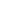 Научная Статья. Обновление дополнительных общеобразовательных (общеразвивающих) программ В Центре детского творчества».  Сборник  статей. Психология детства. Социальные и психолого-педагогические условия развития и воспитания ребенка. Красноярск.гос. пед. ун-т им. В.П. Астафьева. – Красноярск, 2016. - 412с.Для успешного осуществления методической работы в течение учебного года осуществлялся контроль за степенью реализации поставленных задач, уровнем повышения профессионального мастерства педагогов, а также проведение мониторинга развития педагогического коллектива. Поставленные задачи методической работы на 2016-2017 учебный год выполнены. В целях повышения качества освоения дополнительных образовательных (общеразвивающих) программ,  были проведены консультации, практические семинары по совершенствованию УМК (учебно-методический комплекс) на основе применения современных информационных технологий, что позволило педагогам повысить уровень организации образовательного процесса и  создать условия обучающимся для реализации собственных интересов, развития индивидуальных  способностей. Качество освоения дополнительных образовательных (общеразвивающих) программ   осуществляется через промежуточную и итоговую аттестацию обучающихся.  Основным показателем результатов промежуточной аттестации является уровень освоения общеобразовательной (общеразвивающей) программы.Главной задачей  методической работы в учреждении является разработка путей повышения профессионализма педагогического коллектива, использование его  потенциала, направленного на повышение качества дополнительного образования обучающихся в условиях  центра. Воспитательная работаВоспитательная  работа  в  Учреждении  проводится  в  рамках  проекта  «Территория  таланта»  и  направлена  на создание условий, способствующих воспитанию и развитию  творческого  потенциала детей, воспитание активной, талантливой, физически здоровой, культурной личности, способной к самоопределению, самореализации, имеющей гражданскую позицию.  Работа  выстроена  по    направлениям: формирование  духовно– нравственных  ценностей, формирование  культуры  здорового  образа  жизни.   В  рамках  данных  направлений  проводятся мероприятия,   направленные  на формирование культурной личности,  формирование у  детей нравственных чувств (совести, долга, ответственности, гражданственности, патриотизма),  нравственного облика (терпения, милосердия),  нравственной позиции (способности к различению добра и зла, готовности к преодолению жизненных испытаний),       формирование  здорового  образа  жизни  у  обучающихся.Участие  обучающихся  в  мероприятияхОбщее  количество  обучающихся, принявших участие в мероприятиях: 2832  человекОрганизация   и  проведение  городских  и  районных  мероприятий:-  городской конкурс  театральных миниатюр  «Премьера»  среди  образовательных  учреждений  города  Красноярска,  20 ОУ  города и края (371 обучающийся) приняли  участие, финал конкурса  прошел  в малом зале Красноярского Музыкального театра. -  городской конкурс   «Модельер»,   цель  конкурса -  выявление творческих  способностей  учащихся в  области   конструирования  и  моделирования  одежды,  через демонстрацию  авторских коллекций моделей  одежды,  выполненных  обучающимися  образовательных  учреждений  г. Красноярска  (180  обучающихся  приняло  участие).-  городской хореографический  фестиваль  «Ритм  сердца» - цель фестиваля выявление ярких хореографических коллективов  и их отбор для участия в городских мероприятиях  (приняло  участие  337 человек);-  городские  соревнования  по  Ринк – бенди,  цель - пропаганда здорового образа жизни, привлечение  детей и подростов к регулярным занятиям физической культурой, спортом,  популяризация  мини хоккея с мячом.   В соревнованиях приняли участие 60 человек  из 6 образовательных  учреждений  города.- районный конкурс  проектов  по  технологии  «Серебряная  игла», цель  - создание условий для организации индивидуального сопровождения детей, одаренных в области конструирования  и  моделирования  одежды,  декоративно – прикладного  творчества, приняло  участие  18  учащихся  образовательных  учреждений.- районный конкурс  «Подснежник»,  цель - конкурса  воспитание чувства патриотизма: любви к Родине, родному краю, любимому городу, популяризация идей охраны природной и городской среды, нравственного и эстетического воспитания молодого поколения средствами изобразительного искусства,  приняло  участие  480  обучающихся;-  районная Ассамблея по  изобразительной  деятельности «Семь  цветов  радуги» ,  проведено  две  Ассамблеи  для талантливых  детей  в  области  изобразительной  деятельности,  приняло  участие  48 обучающихся;- фестиваль искусств среди ОУ района  (районный этап краевого фестиваля искусств «Таланты без границ»),  цель  фестиваля выявить творчески одаренных детей и талантливых педагогов, способствовать их взаимному творческому и профессиональному развитию.  Приняло участие  220 обучающихся.- районные соревнования  по  Ринк – бенди.   цель - пропаганда здорового образа жизни, привлечение  детей и подростов к регулярным занятиям физической культурой, спортом,  популяризация  мини хоккея с мячом.    Приняло участие  85  человек.                                                                                              В мероприятиях приняло  участия  1799 обучающихся образовательных учреждений района и города.Учреждение  выстраивает    взаимодействие  с  различными  учреждениями  района,  города.Межведомственное  взаимодействие с  различными  учреждениями.Участие  обучающихся в конкурсах  различного уровняДостижения  обучающихся в конкурсах  различного уровняОсновные  показатели  образовательных  результатов  обучающихся  за  отчетный  период
7.Кадровое обеспечение образовательного процессаУчреждение обеспечено педагогическими кадрами  на 100%. Общая численность педагогических работников 33 человека, из них штатных сотрудников - 27 человек, совместителей – 3 человека, 3 педагога на договорной основе. Высокопрофессиональный коллектив, который работает на повышение качеств образовательного процесса, на имидж Учреждения. В составе педагогических кадров работает 10 мужчин и  три  семейные  пары. Высшее образование имеют 26 человек (78,7%), имеющих высшее образование педагогической направленности 17(51,5%), средне специальное – 7 человек (21,2%), среднее профессиональное образование педагогической направленности 5(15,1%). Высшую  квалификационную  категория имеют 21 (63,6%), 1 квалификационную категория -5(15,1%), в текущем году было аттестовано  11(33,3%) человек из них: 7(21,2%) на высшую квалификационную категорию,2(6,0%) на первую квалификационную категорию, 3(9,0%) на соответствие занимаемой должности. Почетные звания имеют – 13 (39,3%) педагогических работников.сведения о педагогических кадрах, имеющих почетные званияЧисленность педагогических работников, педагогический стаж работы которых составляет: до 5 лет – 7(23,35%), свыше 30 лет – 11(36,6%). Численность педагогических работников в возрасте до 30 лет – 4(13,3%), в возрасте от 55 лет – 7(23,3%). Численность  педагогических и административно-хозяйственных  работников, прошедших  за последние 5 лет повышение квалификации, через курсовую подготовку - 33/69%., профессиональную переподготовку по профилю педагогической деятельности -1(2%).Численность специалистов, обеспечивающих методическую деятельность  образовательной организации – 2(6,0%). Количество публикаций, подготовленных педагогическими работниками образовательной организации: за 3 года – 15, за отчетный период – 3.8.Условия обеспечения образовательной деятельностиМатериально-техническая базаКачество организации образовательного процесса обеспечивается материально- техническим оснащением, за счет бюджетного финансирования, через организацию платных образовательных услуг. Что приобретено на внебюджетные и бюджетные поступленияСведения о зданиях и помещениях используемых для организации и ведения образовательного процессаУчебные помещения укомплектованы современным оборудованием и инвентарем.  Материально-техническая оснащенность образовательного процесса позволяет организовать обучение по всем реализуемым программам, мебель подобрана в соответствии с ростом обучающихся. Материально-технической базы  достаточно для ведения образовательной деятельности по заявленным направленностям и образовательным программам (учебные классы,  кабинеты, сооружения, оргтехника, компьютерная сеть, интернет, библиотечный фонд, ТСО и др.). Все учебные кабинеты соответствуют правилам пожарной безопасности; санитарным нормам и правилам по устройству и содержанию образовательного учреждения, правилам техники безопасности. Эффективность использования учебных кабинетов, а так же загруженность кабинетов составляет 100%.Перспективы  развития УчрежденияГлавной задачей  эффективного управления качеством дополнительного образования детей в учреждении является разработка стратегии развития центра, использование его  преимуществ, возможностей ресурсного обеспечения. Повышение эффективности финансово-экономической и управленческой деятельности;Сохранение и укрепление кадрового состава, повышение их профессионального уровня с учетом современных требований;Проектирование учебно-методического материала, обеспечивающего повышение качества образовательного процесса;Разработка и реализация образовательных проектов и программ нового поколения, направленных на воплощение инновационных идей;Создание условий сохранения единого образовательного пространства в условиях межведомственного взаимодействия;Реализация проекта «Территория таланта»;Формирование инклюзивной среды в условиях Учреждения.Директор                                                                                                                                                                Л.Н.Тарасенкомуниципальное бюджетное образовательное учреждениедополнительного образования«Центр детского творчества  № 4»ОТЧЕТ О РЕЗУЛЬТАТАХ САМООБСЛЕДОВАНИЯобразовательной организацией МБОУ ДО ЦДТ № 4г. Красноярск,2017г.Учебный годВсегоВсего1годобучения1годобучения2годобучения2годобучения3годобучения3годобучения4годобучения и более 4годобучения и более Учебный годгруппдетейгруппдетейгруппдетейгруппдетейгруппдетей2014-2015971250435262332217222151802015-20161121381445162532026346171992016-2017115163147644283562032321308Учебный годдошкольникимладший школьный возрастсредний школьный возрастстарший школьный возрастВсего детей2014-2015262/20,9%375/29,93%497/39,8%116/9,28%12502015-2016308/22,3%392/28,3%485/35,2%196/14,2%13812016-2017259/15,9%523/32,0%574/35,2%275/16,9%1631Учебный годколичество мальчиков  / от общего количества детей2014-2015486 чел. 39,2 %  /12382015-2016527 чел. 38,1 %  /13812016-2017697 чел. 42,7 %  /1631Учебный годМногодетные семьиОпекаемые дети2014-201511 чел. (0,87 %)2 чел.(0,15%)2015-201631 чел. (2,24 %)3 чел. (0,21 %)2016-201735 чел.(2,14%)6 чел.(0,4%)Учебный год1-й год1-й год2-й год2-й год3-й год3-й год4-й год и более4-й год и болееВсего  обучаютсяВсего  обучаютсяУчебный годна начало годана конец годана начало годана начало годана начало годана конец годана начало годана конец годана начало годана конец года2014-2015498525319323223222180180122012502015-2016516501320320346346199199138113662016-201764464435635632334630830816311631Направление работыПрограммаФорма организацииМесто проведенияОбразовательный процесс «Мир раскрась сам», «Живая старина», «Волшебный мир песни»Учебные занятия, МБОУ ДО ЦДТ № 4 (учебный класс) Культурно – досуговая деятельность В  рамках  программы  воспитания  центра Праздники, концерты, викторины В  центрах  социальной защиты  Железнодорожного  района;Центры  социальной  защиты «Здравушка», «Ветеран»;Библиотека им. Черкасова;Краевая  детская  больница  № 1.№Название общеобразовательной программыНаправленность программыСроки реализации Возраст детей Количество обучающихсяКоличество обучающихся№Название общеобразовательной программыНаправленность программыСроки реализации Возраст детей на бюджетной основена платной основе1 «Сувенир»художественная10 лет7-18 лет151-2 «Данс-экспресс»художественная8 лет6-16 лет82-3 «Музицирование  на фортепиано»художественная5 лет6-16 лет9-4 «Обучение игре   на синтезаторе»художественная3года7-16 лет6-5 «Волшебный мир песни»художественная4 года6-18 лет36-6 «Студия детского эстрадного творчества»художественная7 лет6-16 лет82-7 «Швейный мир»художественная4 года11-18 лет48-8 «Обучение игре на гитаре и других музыкальных инструментах»художественная3 года10-18 лет30-9 «Живая старина»художественная3 года6-16 лет53-10 «Я познаю мир»художественная3 года9-17 лет59-11 «Мир раскрась сам»художественная3 года6-8 лет83-12 «Мир театра»художественная4 года9-16 лет60-13 «Пластика»художественная1 год9-15 лет15-14 «Одуванчики»художественная2 год5 лет-3715 «Солнышко»художественная1 год4 года-4116 «Хореография для дошкольников»художественная2 года5-6 лет-3717 «Волшебные ступеньки»социально-педагогическая1 год6-7 лет412718 «Почемучка»социально-педагогическая1 год5 лет-4519 «Пение»социально-педагогическая1 год6-7 лет-1520 «Фитнес аэробика»физкультурно-спортивная3 года9-17 лет90-21 «Кроссфит»физкультурно-спортивная3 года9-17 лет105-22 «Рукопашный бой»физкультурно-спортивная3 года8-17 лет72-23 «Ринг-бенди»физкультурно-спортивная3 года11-17 лет85-24 «Юные патриоты»социально-педагогическая3 года14-18 лет12-25 «Фигурное катание»физкультурно-спортивная3 года8-14 лет60-3.6. Сроки реализации программ3.6. Сроки реализации программ3.6. Сроки реализации программ3.6. Сроки реализации программ3.6. Сроки реализации программ3.6. Сроки реализации программ1 год обучения2 года обучения3 года обучения4 года  обучения5лет  обучения и болееВсего42113425Направления организации деятельностиФормы организации деятельностиНаименование мероприятияКоличество участниковКультурно-образовательныеПраздники, концертыЦикл обрядовых праздников:Праздник  «Осенины»,   Гостиные  «В гостях  у  Радуницы», Рождественские колядки, Масленица,  Праздник  «На весенней лужайке»,  Отчетные концерты творческих коллективов центра (полугодие, годовые)Концертные программы для учителей-ветеранов Железнодорожного  района, ветеранов ВОВ пансионата  «Ветеран».Концертные программы в социально-реабилитационном отделение «Здравушка»,реализация социального проекта «Мы в гости к вам пришли», выступления  для  ветеранов  Железнодорожного района, участие  в  фестивале  «Крымская  весна».832ПросветительскиеВыставки, викторины
Беседы  Конкурсы:  «Осенний  букет»,  «Лучшая  новогодняя  игрушка»,  «Новогоднее  поздравление», «С  чего  начинается  Родина»  посвящённый  Дню  Единства. Праздник  Моя  малая  Родина: история, культура», Масленица: обычаи и традиции, Новый год: история возникновения, знатоки дорожных правил, «Энергия  жизни», «Осторожно огонь».«Матушка-Осенина»,  «Покров»,  самые  известные  улицы  г. Красноярска, «Минутка безопасности».9601040 Мероприятия  направленные  на сохранение  и  укрепление  здоровьяСоревнования, турниры, катания, праздники и др.Праздник «Открытие и закрытия спортивного сезона», «Осенние эстафеты», «Ледовые баталии», «Новый год на льду», Весёлые эстафеты «Мальчишки Вперёд!», спортивное мероприятие « Я – Патриот»!, Проведение спортивного праздника «День ГТО»,  Праздник «День Здоровья», Праздник «Ура, каникулы!», проведение спортивного семейного праздника «День ГТО», организована площадка в  рамках Сибирского фестиваля керлинга на базе МБОУ ДО ЦДТ № 4 по  адресу  ул. Железнодорожников, 10 А. (хоккейная  коробка),Участие обучающихся в проекте «Игры нашего двора».620№Название  организацииВид деятельности1.Отдел социальной  политики администрации Железнодорожного  района.Проведение  совместных  мероприятий,   проектная  деятельность2Красноярскими педагогическими  колледжами  № 2.Предмет  партнерства -  прохождение  организационной  практики  для  студентов  колледжа  на  базе  Учреждения.3Красноярским  музыкальным  театромПредмет  партнерства – организация и проведение городского  театрального конкурса  «Премьера», конкурса  рисунков по спектаклям  театра, проведение  мастер-классов  по  актерскому  мастерству, экскурсии по  театру.4Совет  ветеранов  Железнодорожного  района,  реабилитационный  центр  «Здравушка»,  пансионат  КГБУ СО «Ветеран»Благотворительные  выступления  детских  коллективов5Библиотека им. Черкасова,  ЧернышевскогоМероприятия  по  договорам о совместном сотрудничестве6Красноярский  краевой  краеведческий  музей,  литературный  музей, Государственная  универсальная  научная  библиотека  Красноярского  края  Совместные  тематические  мероприятия7МУ  Центр  социальной  помощи  семье  и  детям  Железнодорожного  района.Совместные  тематические  мероприятия8Образовательные  учреждения  Железнодорожного района Концертные программыУчебный годМуниципальный  уровеньРегиональный  уровеньМеждународный, Всероссийский  уровень2014-2015235(18.8%)56 (4.4%)362 (28.9%)2015-2016173  (12,527%)154 (11,15%)325 (23,53%)2016 - 2017233 (16,3%)91 (6,4%)347 (34,32%) Учебный годМеждународный, Всероссийский  уровеньРегиональный  уровеньМуниципальный  уровень2014-2015225 (18%)              39(6,8%)296(3.12%)2015-2016318  (23,02%)145  (10,49%)132 (9,55%)2016 - 2017325 (93,66%)19 (20,87%)148 (63,52%)N п/пПоказателиКол-воЕдиницаизмерения1.Численность/удельный вес численности учащихся, принявших участие в массовых мероприятиях (конкурсы, соревнования, фестивали, конференции), в общей численности учащихся, в том числе:671(47,02%)человек/%1.1На муниципальном уровне233 (16,3%)человек/%1.2.На региональном уровне91 (6,4%)человек/%1.3.На межрегиональном уровнечеловек/%1.4На федеральном уровне284 (19,9%)человек/%1.5.На международном уровне63 (4,41%)человек/%2.Численность/удельный вес численности учащихся - победителей и призеров массовых мероприятий (конкурсы, соревнования, фестивали, конференции), в общей численности учащихся, в том числе:492 (73,32%)человек/%2.1.На муниципальном уровне148(63,52%)человек/%2.2.На региональном уровне19(20,87%)человек/%2.3.На межрегиональном уровнечеловек/%2.4.На федеральном уровне269(94,74%)человек/%2.5.На международном уровне56 (89%)человек/%ЗваниеПочётный работник общего образования РФ«Отличник народного просвещения»«Заслуженный педагог Красноярского края»«Отличник физической культуры, спорта и туризма»Кол-во 9 2 1  1ВнебюджетныеВнебюджетныеВнебюджетныеВнебюджетныеСтатья расходов№ п/пНаименованиеСумма руб.2261подписка21 368,98медосмотр2550,00Программное обеспечение 35420,00Повышение квалификации5890,00Образовательные услуги4100,00Разработка проекта нормативов образования отходов и лимитов на их размещение19950Итого: 89278,983101Жалюзи52225,002Кресла для коридоров390873Кресла в учебные кабинеты8440,004мебель122605 стойка для рекламы напольная2494,86 Чайники 41807Компьютер22410Итого: 141096,83401Материалы для ремонта28728,42Канцелярские товары30907,863Новогодние украшения7879,14картриджи28000,005Светильники и лампы7122,26радиатоы-конвектоы30650,007хозтовары34968,4Итого: 168256,05Итого:398631,83БюджетныеБюджетныеБюджетныеБюджетные2261медосмотр68780,00обучение7700,00Обследование строительных конструкций44634,00медосмотр68060,00Итого:189174,003401хозтовары22157,002Материлы  для  ремонта60287,003канцелярские товары3040,004картриджи3200,005Счетчики холодной воды1920,00Итого:90604,00Итого: 279778,00№п/пФактический адрес зданий и отдельно расположенных помещенийВид и назначение зданий и помещений (учебно-лаборат., администр. и т. п.) их общая площадь (кв. м.)Форма владения, пользования (собственность, оперативное управление, аренда и т. п. )Наименование организации собственника, арендодателяРеквизиты и сроки действия правомочных документовНазвание и реквизиты документов СЭС и государственной противопожарной службы12345671.г.Красноярск, ул. Мечникова, 26ЦДТ № 4Кабинет классического вокала (18);Класс хореографии (29.4)»;Методический кабинет (8);Кабинет изостудии (34);Кабинет фольклора (33);Класс хореографии (70);Кабинет школы «Модельер» (31);Кабинет школы «Дошколенок» (30);Кабинет школы «Теремок» (29);Кабинет эстрадной студии (31.5);Кабинет эстрадного вокала (17);Актовый зал (54);Кабинет декоративно-прикладного творчества(17);Административные помещения:Кабинет директора (10,5);Кабинет зам. директора по УВР (8 кв.м);Кабинет зам. директора по АХЧ (8);Учительская (30)Общая площадь 709,6 м2оперативное управлениеДепартамент муниципального имущества и земельных отношений  администрации города КрасноярскаДоговор № 492 от 17.01.2002г. о закреплении имущества на правооперативного управления  Санитарно-эпидемиологическое заключение № 24.49.32.000.М.002956.09.07 от 05.09.2007 г. Заключение о соблюдении на объектах соискателя лицензии требований пожарной безопасности № 031502 от 01.09.2007 г.2.г.Красноярск,  Красной Армии,19(СОШ № 32)большой спортивный зал площадью 530м2 малый спортивный  зал площадью 108м2 актовый зал площадью 212 м2безвозмездное 
пользованиеДепартамент муниципального имущества земельных отношений г.КрасноярскДоговор  о безвозмездном пользовании от 09.10.13г., согласован Департаментом муниципального имущества и земельных отношений администрации г.Красноярска от 18.10.13г.,№ 407743.г.Красноярск, ул.Железнодорожников,10аМАУ «ЦСК»Хоккейная коробка площадью 780 м2безвозмездное 
пользованиеДоговор  о безвозмездном пользовании, согласован Департаментом муниципального имущества и земельных отношений администрации г.Красноярска от 16. 01.14г., № 903Всего (кв. м.)    2339,6 м2Всего (кв. м.)    2339,6 м2Всего (кв. м.)    2339,6 м2Всего (кв. м.)    2339,6 м2Всего (кв. м.)    2339,6 м2Всего (кв. м.)    2339,6 м2Всего (кв. м.)    2339,6 м2